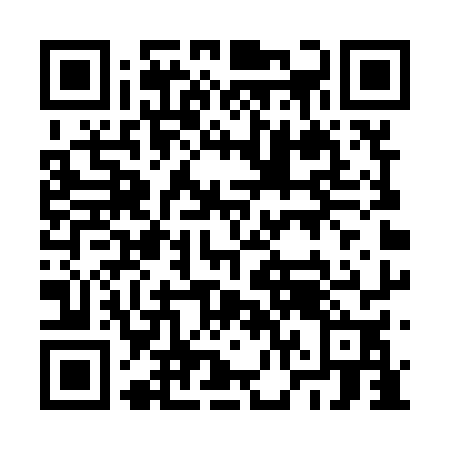 Ramadan times for Andros Town, BahamasMon 11 Mar 2024 - Wed 10 Apr 2024High Latitude Method: NonePrayer Calculation Method: Muslim World LeagueAsar Calculation Method: ShafiPrayer times provided by https://www.salahtimes.comDateDayFajrSuhurSunriseDhuhrAsrIftarMaghribIsha11Mon6:086:087:241:214:457:197:198:3012Tue6:076:077:231:214:457:197:198:3013Wed6:066:067:221:204:457:207:208:3114Thu6:056:057:211:204:457:207:208:3115Fri6:046:047:201:204:457:207:208:3216Sat6:036:037:191:204:457:217:218:3217Sun6:026:027:181:194:457:217:218:3318Mon6:016:017:171:194:457:227:228:3319Tue6:006:007:161:194:457:227:228:3420Wed5:595:597:151:184:457:237:238:3421Thu5:585:587:141:184:457:237:238:3522Fri5:575:577:121:184:447:237:238:3523Sat5:555:557:111:174:447:247:248:3624Sun5:545:547:101:174:447:247:248:3625Mon5:535:537:091:174:447:257:258:3626Tue5:525:527:081:174:447:257:258:3727Wed5:515:517:071:164:447:267:268:3728Thu5:505:507:061:164:447:267:268:3829Fri5:495:497:051:164:447:267:268:3830Sat5:485:487:041:154:437:277:278:3931Sun5:475:477:031:154:437:277:278:391Mon5:465:467:021:154:437:287:288:402Tue5:445:447:011:144:437:287:288:413Wed5:435:437:001:144:437:297:298:414Thu5:425:426:591:144:427:297:298:425Fri5:415:416:581:144:427:297:298:426Sat5:405:406:571:134:427:307:308:437Sun5:395:396:561:134:427:307:308:438Mon5:385:386:551:134:427:317:318:449Tue5:375:376:541:134:417:317:318:4410Wed5:355:356:531:124:417:327:328:45